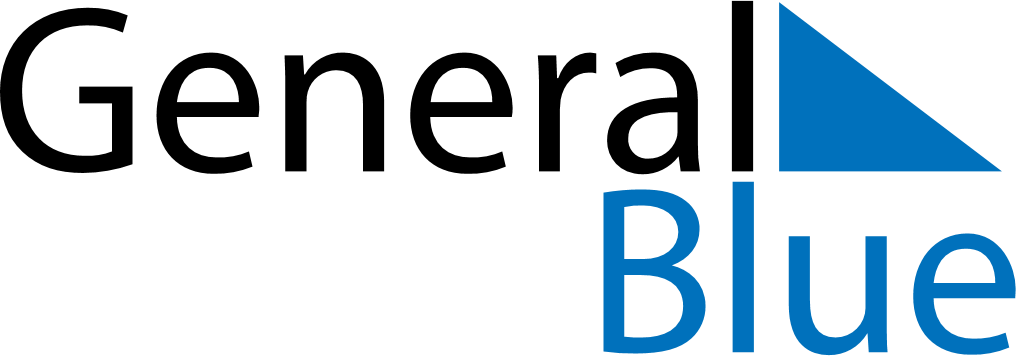 August 2029August 2029August 2029August 2029PhilippinesPhilippinesPhilippinesSundayMondayTuesdayWednesdayThursdayFridayFridaySaturday123345678910101112131415161717181920212223242425Ninoy Aquino Day26272829303131National Heroes’ Day